SUPPORTERS CLUB APPLICATION FORMI ________________________________________________________________hereby apply for membership of the Port Alfred High School Supporters Club.AS A MEMBER:-I shall at all times respect the rules, values and constitution of Port Alfred High School Supporters Club.I shall have due regard for the behavioural norms expected of persons associated with Port  Alfred High School Supporters Club and shall ensure that the reputation and public standing of Port Alfred High School is always upheld.I undertake to pay the requisite membership fee as determined by the Committee of the Port Alfred High School Supporters Club.I understand that acceptance of an application for membership of the Port Alfred High School Supporters Club is at the discretion of the club committee.  (If not accepted joining fees will be refunded).FULL MEMBERSHIP of R240-00 per year which qualifies me to the use of the following facilities after school hours or weekend activities.  [The school and its pupils have preferential use].Full access to hockey fieldsFull access to cricket nets and fieldsFull access to rugby fieldsFull access to tennis courts5.5	Full access to netball courts5.6	Full access to swimming pool5.7	Full access to archery range5.8	Full access to athletics fields, long jump, shotput ect.5.9	Access to school website and supporters club page5.10	Access to clubhouse when open [cash bar available]5.11	Notification of all events and sporting activities  via PAHS website (www.pahs.co.za)NB:  ACCESS TO SPORTING FACILITIES MUST BE ACCOMPANIED BY AN ADULT AND USED AT MEMBERS OWN RISKS WITH NO LIABILITY FROM THE SCHOOL OR SUPPORTERS CLUB.-------------------------------------------				---------------------------------------MEMBER’S SIGNATURE					DATE-------------------------------------------				---------------------------------------CHAIRPERSON SIGNATURE					DATE2/….2.PORT ALFRED HIGH SCHOOL2016 APPLICATION FORM FOR MEMBERSHIP OF THEPAHS SUPPORTERS CLUBBANKING DETAILSABSA BANK – 4072169737 – CHEQUE ACCOUNTREFERENCE – SUPPORTERS CLUB APPLICATION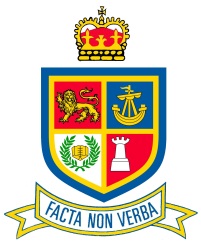 PORT ALFRED HIGH SCHOOLPERSONAL DETAILSPERSONAL DETAILSPERSONAL DETAILSPERSONAL DETAILSPERSONAL DETAILSPERSONAL DETAILSPERSONAL DETAILSPERSONAL DETAILSPERSONAL DETAILSFIRST NAMEFIRST NAMESURNAMESURNAMEID NUMBERID NUMBERTEL.  [H]TEL.  [H]TEL.  [W]TEL.  [W]CELL NUMBERCELL NUMBEREMAIL ADDRESSEMAIL ADDRESSPOSTAL ADDRESSPOSTAL ADDRESSMEMBERSHIP CATEGORY [please tick one]MEMBERSHIP CATEGORY [please tick one]MEMBERSHIP CATEGORY [please tick one]MEMBERSHIP CATEGORY [please tick one]MEMBERSHIP CATEGORY [please tick one]MEMBERSHIP CATEGORY [please tick one]MEMBERSHIP CATEGORY [please tick one]MEMBERSHIP CATEGORY [please tick one]MEMBERSHIP CATEGORY [please tick one]CURRENT PARENTCURRENT PARENTCURRENT PARENTCURRENT PARENTFORMER PARENTFORMER PARENTFORMER PARENTFORMER PARENTOLD BOY/GIRLOLD BOY/GIRLOLD BOY/GIRLOLD BOY/GIRLSUPPORTERSUPPORTERSUPPORTERSUPPORTERTEACHERTEACHERTEACHERTEACHERSCHOLAR 1SCHOLAR 1SCHOLAR 2SCHOLAR 2SCHOLAR 2SCHOLAR 3PARENTNAMESURNAMEGRADE EXTRA-MURAL ACTIVITIES (please tick activities for each child and parents)EXTRA-MURAL ACTIVITIES (please tick activities for each child and parents)EXTRA-MURAL ACTIVITIES (please tick activities for each child and parents)EXTRA-MURAL ACTIVITIES (please tick activities for each child and parents)EXTRA-MURAL ACTIVITIES (please tick activities for each child and parents)EXTRA-MURAL ACTIVITIES (please tick activities for each child and parents)EXTRA-MURAL ACTIVITIES (please tick activities for each child and parents)EXTRA-MURAL ACTIVITIES (please tick activities for each child and parents)RUGBYHOCKEYNETBALLTENNISCRICKETCHESSATHLETICSSOCCERSWIMMINGSQUASHCHOIROTHER (specify)MEMBERSHIP FEESPAIDYESNOFULL MEMBERSHIPR240-00